Original article Study of effect of preoperative anti coagulation in case of LA clot1Vipul Metta ,2Harpreet Singh Minhas , 3Subodh Satyarthy, 4Shalem Raj1Department OF Cardiothoracic surgery, G.B.Pant institute of postgraduate medical education and research(GIPMER), New Delhi India2Harpreet Singh Minhas2Department OF Cardiothoracic surgery, G.B.Pant institute of postgraduate medical education and research(GIPMER), New Delhi India3Subodh Satyarthy3Department OF Cardiothoracic surgery, G.B.Pant institute of postgraduate medical education and research(GIPMER), New Delhi India4Shalem Raj4Department OF Cardiothoracic surgery, G.B.Pant institute of postgraduate medical education and research(GIPMER), New Delhi IndiaCorrespondence: Dr Vipul Metta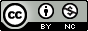 This work is licensed under a Creative Commons Attribution-NonCommercial 4.0 International LicenseDate of submission:  5 November 2023Date of Final acceptance: 15 November 2023  Date of Publication:  02 December 2023Source of support: Nil 	Conflict of interest: NilAbstract: LA appendage is the most prominent site of LA thrombus formation, with more than 90% of thrombi generating within this anatomical structure.1 Atrial fibrillation is the most common cardiac arrhythmia and is associated with an increased risk of stroke and thromboembolic complications. Anticoagulant therapy for 3–4 weeks prior to cardioversion is recommended in order to avoid thromboembolic events deriving from restoring sinus rhythmThe transesophageal echocardiogram (TOE) is a diagnostic method that allows a detailed evaluation of the anatomy and function of the left atrial appendage (LAA), and is considered the gold standard for identifying or excluding left atrium (LA) and LAA thrombosis2 The reason for three weeks of anticoagulation before electrical CV derives from a study suggesting that at least 14 days are needed for fibroblastic infiltration and organization of an LAA thrombus 3Thrombus resolution in previously non-anticoagulated patients can be achieved with either a vitamin K antagonist (VKA) or non- vitamin K antagonist oral anticoagulant (NOAC).4 In this  study we retrospectively evaluate the effect of preoperative anticoagulation in patients with LA clot with or without atrial fibrillation.Keywords: LA appendage, Atrial fibrillationIntroduction:LA appendage is the most prominent site of LA thrombus formation, with more than 90% of thrombi generating within this anatomical structure.1 Atrial fibrillation is the most common cardiac arrhythmia and is associated with an increased risk of stroke and thromboembolic complications. Anticoagulant therapy for 3–4 weeks prior to cardioversion is recommended in order to avoid thromboembolic events deriving from restoring sinus rhythmThe transesophageal echocardiogram (TOE) is a diagnostic method that allows a detailed evaluation of the anatomy and function of the left atrial appendage (LAA), and is considered the gold standard for identifying or excluding left atrium (LA) and LAA thrombosis2 The reason for three weeks of anticoagulation before electrical CV derives from a study suggesting that at least 14 days are needed for fibroblastic infiltration and organization of an LAA thrombus 3Thrombus resolution in previously non-anticoagulated patients can be achieved with either a vitamin K antagonist (VKA) or non- vitamin K antagonist oral anticoagulant (NOAC).4 In this  study we retrospectively evaluate the effect of preoperative anticoagulation in patients with LA clot with or without atrial fibrillation.Aim: To study and evaluate the effect of preoperative anti coagulation in cases of mitral stenosis with Left atrial clot Materials and methods :This is a retrospective cross sectional study of all patients undergoing mitral valve replacement in our institute during 2021-2023 for severe mitral stenosis with or without mitral regurgitation with Left atrial clot in preoperative trans thoracic echo evaluation.All patients operated for Severe mitral stenosis with LA clot as identified by trans thoracic echo were identifiedInclusion criteriaAges between 16 – 70 were includedPatients with mild to moderate mitral regurgitation were includedPatients with isolated mitral regurgitation in absence of stenosis were not includedPatients with multiple valve replacement were not includedPatients over 40 years underwent CAG evaluation and those found to have CAD were excludedAll patients underwent a TEE evaluation intra operatively prior to incisionAll patients were cleared for surgery by the anaesthesia team Thorough history and clinical evaluation were done prior to selecting the patientsPatients with thromboembolic episodes were included and were considered for surgery after recovery from acute embolism and clearance from neurologistPatients with poor pulmonary compliance or those who underwent a previous cardiac surgery were excludedPatients without LA clot preoperatively but on anticoagulation for AF or any other cause are not includedAll patients received 2.5 mg od dose of warfarin preoperatively with maintenance of inr around 2All patients underwent surgery via midline sternotomy and bicaval aortic cannulationCardioplegia used was st Thomas and heart was arrested in diastole LA opened through sondergaards groove and MVR done using either metallic or bio prosthetic valve from ST Judes as indicated and available in our hospital Cases were shifted to step down icu and anticoagulation, warfarin/ acitrom  was started from pod 1 with low molecular heparin cover Results:In our study 60 patients with LA clots on preop TTE were consideredOut of 60 patients 48 patients (80%) had a clot on TEE and 12 patients(20%) did not have a clot on TEEOut of 60 patients 40 patients (66.7%) had a clot intraop whereas 20 patients (33.3%) did not have a clot intraoperativelyTable 1: Patients with LA clot in TEE and OTTable 2: patients with a clot in preop echo and no clot in TEEout of 48 patients with clot on TEE, 40 patients had a decrease in size of clot and 3 patients had an increase in clot size  whereas 5 patients had no change in sizeout of 40 patients with clot intraop 32 patients had a decrease in size of clot intra operatively and 5 patients had an increase in size of clot whereas 3 patients had no change in sizeTable 3: patients with a clot in preop echo with a decrease in size in TEE and OTOut of 60 patients with LA clot 48 had a clot on TEE and 12 had no clot on TEE whereas 40 patients had a clot intra op while 20 had no clot in intraopTable 4: patients with a clot in OT but no clot in preop echo or TEEOut of 60 patients with LA clot, 11 patients were on anticoagulation for <3 weeks and out of them 6 patients ahd a decrease in size of clot on TEE while 5 patients had no change40 patients were on anticoagulation for >3 weeks and 37 had a decrease in size of clot while 5 patients had no change in size 9 patients were not on any anticoagulation and 2 of them had a decrease in size of clot on TEE while 2 had no change in size and 5 patients had a an increase in size of clot This shows a statistical significance of anticoagulation on size of clot due to anticoagulation as per TEE Out of 11 patients on anticoagulation <3 weeks 8 patients had a decrease in size of clot as identified intraop while 1 had increase in size and 2 had no change in size intraopOut of 40 patients on anticoagulation >3 weeks none had an increae in size of clot while 37 had a significant decrease in size of clot and 3 had no change Out of 9 patients off anticoagulation 2 had a. decrease in size, 3 had an increase in size whereas 4 had no change as seen intraopTable 6: comparing patients with anticoagulation <3 weeks and >3 weeks by decrease/increase in size of the clot by TEE*Statistically significant (p<0.05)decrease/increase in size of the clot in operation*Statistically significant (p<0.05)Out of 60 patients with LA clot 11 had preop MACCE ie 18.3 % Out of these 60 patients, 2 were those on anticoagulation <3 weeks, 5 weere those on anticoagulation > 3weeks 4 patients among 9 who did not receive any anticoagulation had MACCE showing statistical significanceTable 7: Incidence of MACCE in LA clotTable 8: relation between resolution of LA clot and MACCE in patients on anticoagulation <3 and >3 weeks41 out of 48 patients with LA clotso on TEE were in AF rhythm and 12 wew in sinus rhythm showing statistical significance of AF and LA clot32 out of 40 having intra op LA clots were in AF rhythm and 8 in sinus rhythm This shows a statistical significance of AF and clot with p value of 0.02Out of 20 patietns without clots 15 were in sinus rhythm and 5 in AF rhythmTable 9: Relation of the rhythm of the patient and LA clot formation*Statistically significant (p<0.05)Our study showed a statistical significance of anticoagulation non reduction of LA size with a p value of 0.001 43 of 60 patients on TEE and 44 of 60 patients on intraop findings had a decrease n size of LA clot Table 10: Efficacy of anticoagulation on clot reduction *Statistically significant (p<0.05)*Statistically significant (p<0.05)Our study did not show any statistical significance of anticoagulation on reduction of MACCE as the patients with anticoagulation had IC bleeds and those off anticoagulation had ischaemic stroke Table 11: Efficacy of anticoagulation on clot reduction in patients with MACCETable 12: Efficacy of anticoagulation on clot reduction in patients without MACCE*Statistically significant (p<0.05)*Statistically significant (p<0.05)In our study patients with anticoagulation had more number of adverse effects at 1 year follow up showing statistical significance in MACCE at 1 year postop followup Table 13: relation of 1-year outcome and anticoagulation in patients <3 weeks and >3 weeks Table 14:  relation of 1-year outcome and anticoagulation in patients  on anticoagulation*Statistically significant (p<0.05)ConclusionAtrial fibrillation is the most common cardiac arrhythmia and is associated with an increased risk of stroke and thromboembolic complications.In our study 60 patients with LA clots on preop TTE were consideredOut of 60 patients 48 patients (80%) had a clot on TEE and 12 patients(20%) did not have a clot on TEEOut of 60 patients 40 patients (66.7%) had a clot intraop whereas 20 patients (33.3%) did not have a clot intraoperativelyOut of 11 patients on anticoagulation <3 weeks 8 patients had a decrease in size of clot as identified intraop while 1 had increase in size and 2 had no change in size intraopOut of 40 patients on anticoagulation >3 weeks none had an increae in size of clot while 37 had a significant decrease in size of clot and 3 had no change Out of 9 patients off anticoagulation 2 had a. decrease in size, 3 had an increase in size whereas 4 had no change as seen intraopOur study showed a statistical significance of anticoagulation non reduction of LA size with a p value of 0.001 43 of 60 patients on TEE and 44 of 60 patients on intraop findings had a decrease n size of LA clot Our study did not show any statistical significance of anticoagulation on reduction of MACCE as the patients with anticoagulation had IC bleeds and those off anticoagulation had ischaemic stroke.References:  Schotten U., Verheule S., Kirchhof P., Goette A. Pathophysiological mechanisms of atrial fibrillation: A translational appraisal. Physiol. Rev. 2011;91:265–325. doi: 10.1152/physrev.00031.2009Kirchhof P., Benussi S., Kotecha D., Ahlsson A., Atar D., Casadei B., Castella M., Diener H.C., Heidbuchel H., Hendriks J., et al. 2016 ESC guidelines for the management of atrial fibrillation developed in collaboration with EACTS. Europace. 2016;18:1609–1678. doi: 10.1093/europace/euw295Goldman M.J. The management of chronic atrial fibrillation. Prog. Cardiovasc. Dis. 1960;2:465–479. doi: 10.1016/S0033-0620(60)80005-9Steffel J, Verhamme P, Potpara TS, Albaladejo P, Antz M, Desteghe L et al. The 2018 European Heart Rhythm Association Practical Guide on the use of non- vitamin K antagonist oral anticoagulants in patients with atrial fibrillation: executive summary. Europace 2018; CountColumn N %TEE clotsYes4880.0%TEE clotsNo1220.0%Intraoperative ClotsYes4066.7%Intraoperative ClotsNo2033.3%Count  Count  Count  Count  Count  TEE clotsTEE clotsTotalYesNoTotalPre-op echoYes481260TotalTotal481260 TEEDecreaseNo changeIncreasePre-op echoYes 60405348TotalTotal405348OTDecreaseNo changeIncreasePre-op echoYes 60325340TotalTotal405340TotalChi-squareChi-squarep-valuep-valuep-valueYesYesYesNoNoTotalChi-squareChi-squarep-valuep-valuep-valueTEETEE4812126060601.8751.8750.171Intraop Intraop 4020206060601.8751.8750.171Pre-op Vs TEEPre-op Vs TEEPre-op Vs TEETotalChi-squarep-valueDecreaseIncreaseNo changeTotalChi-squarep-valueDuration of Anticoagulation (AC)</=3 weeks6051141.5760.001*Duration of Anticoagulation (AC)>3 weeks37034041.5760.001*Duration of Anticoagulation (AC)No AC252941.5760.001*TotalTotal455106041.5760.001*Pre-op Vs OTPre-op Vs OTPre-op Vs OTTotalChi-squarep-valueDecreaseIncreaseNo changeTotalChi-squarep-valueDuration of Anticoagulation (AC)</=3 weeks8121122.0420.001*Duration of Anticoagulation (AC)>3 weeks37034022.0420.001*Duration of Anticoagulation (AC)No AC234922.0420.001*TotalTotal47496022.0420.001*CountColumn N %MACCE IncidenceYes1118.3%MACCE IncidenceNo4981.7%MACCE IncidenceMACCE IncidenceTotalChi-squarep-valueYesNoTotalChi-squarep-valueDuration of Anticoagulation(AC)</=3 weeks29115.0080.028Duration of Anticoagulation(AC)>3 weeks535405.0080.028Duration of Anticoagulation(AC)No AC4595.0080.028TotalTotal1149605.0080.028RhythmRhythmTotalChi-squarep-valueSinusAFTotalChi-squarep-valueIntra-op clotsYes832404.8480.028*Intra-op clotsNo155204.8480.028*TotalTotal2337604.8480.028*RhythmRhythmTotalChi-squarep-valueSinusAFTotalChi-squarep-valueTEE clotsYes12 36482.4240.019TEE clotsNo93122.4240.019TotalTotal2139602.4240.019Pre-op Vs TEEPre-op Vs TEEPre-op Vs TEETotalChi-squarep-valueDecreaseIncreaseNo changeTotalChi-squarep-valueAnticoagulationYes43085132.462<0.001*AnticoagulationNo252932.462<0.001*TotalTotal455106032.462<0.001*Pre-op Vs OTPre-op Vs OTPre-op Vs OTTotalChi-squarep-valueDecreaseIncreaseNo changeTotalChi-squarep-valueAnticoagulationYes44165120.290<0.001*AnticoagulationNo234920.290<0.001*TotalTotal464106020.290<0.001*Pre-op Vs TEEPre-op Vs TEEPre-op Vs TEETotalChi-squarep-valueDecreaseIncreaseNo changeTotalChi-squarep-valueAnticoagulationYes30251.4400.487AnticoagulationNo21141.4400.487TotalTotal51391.4400.487Pre-op Vs OTPre-op Vs OTTotalChi-squarep-valueDecreaseNo changeTotalChi-squarep-valueAnticoagulationYes3250.0900.764AnticoagulationNo2240.0900.764TotalTotal5490.0900.764Pre-op Vs TEEPre-op Vs TEEPre-op Vs TEETotalChi-squarep-valueDecreaseIncreaseNo changeTotalChi-squarep-valueAnticoagulationYes40064641.307<0.001*AnticoagulationNo041541.307<0.001*TotalTotal45495141.307<0.001*Pre-op Vs OTPre-op Vs OTPre-op Vs OTTotalChi-squarep-valueDecreaseIncreaseNo changeTotalChi-squarep-valueAnticoagulationYes41144627.440<0.001*AnticoagulationNo032527.440<0.001*TotalTotal41466027.440<0.001*Duration of Anticoagulation (AC)Duration of Anticoagulation (AC)Duration of Anticoagulation (AC)TotalChi-squarep-value</=3 weeks>3 weeksNo ACTotalChi-squarep-valueOne year outcomeYes/ events254115.0080.082One year outcomeNo MACCE9355495.0080.082TotalTotal11409605.0080.082AnticoagulationAnticoagulationTotalChi-squarep-valueYesNoTotalChi-squarep-valueOne year outcomeYes/ events74114.8220.028*One year outcomeNo MACCE445494.8220.028*TotalTotal519604.8220.028*